DEFY EXTREME DOUBLE TOURBILLON:НОВЫЕ ГОРИЗОНТЫ ВЫСОКОГО ЧАСОВОГО ИСКУССТВАВ очередной раз подтверждая свой статус «Master of Chronographs», ZENITH применил свой самый совершенный и сложный на данный момент механизм хронографа, оснащенный двумя независимыми турбийонами, в линии DEFY Extreme. Впервые уникальный высокочастотный механизм хронографа с точностью замеров 1/100 секунды использован в двух серийных моделях коллекции DEFY Extreme.DEFY Extreme Double Tourbillon представляет собой образец новаторского подхода Zenith к часовому искусству. Речь идет не о еще большем усложнении, а о новом достижении в создании высокоточных хронографов, основанном на более чем 50-летнем опыте новаторства и совершенствования в области высокоточных автоматических хронографов, начало которому положил калибр El Primero. Этот механизм, конструкция которого отлична от любых других механизмов с функцией хронографа, оснащен двумя независимыми турбийонами, совершающими полный оборот за 60 секунд (турбийон часов) и 5 секунд (турбийон хронографа) – самый быстрый из когда-либо существовавших турбийонов, а также единственный хронограф с точностью замеров 1/100 секунды, баланс которого работает с невероятной скоростью: 360 000 полуколебаний в час.Спроектированный как максимально прочный и долговечный 45-мм корпус модели DEFY Extreme Double Tourbillon, имеющий угловатую форму, идеально подходит для столь сложного часового механизма. Он представлен в двух версиях: первая полностью из титана, с сочетанием сатинированных, полированных и матовых поверхностей, в том числе на браслете, вторая – из углеродного волокна, с пескоструйной обработкой матового двенадцатигранного безеля из розового золота и защитных элементов кнопок, снабженная черном текстурным ремешком из каучука. Открытый циферблат с накладными счетчиками хронографа и тонированными прозрачными компонентами из сапфирового стекла позволяет наслаждаться видом авангардного механизма с двумя турбийонами в каретках звездообразной формы.Это часовое произведение притягивает взгляд не только уникальной функциональностью и ультрасовременной архитектурой механизма. Отделка механизма производства ZENITH, пополнившая ряд недавних творений бренда категории Высокое часовое искусство, соответствует дизайну в современном стиле, контрастно демонстрируя его футуристический характер. Во-первых, открытая архитектура механизма и сатинированные мосты акцентированы черным PVD-покрытием. Во-вторых, края мостов выделены цветом розового золота, который подчеркивает их геометрические формы – существенное отличие от традиционных декоративных техник.Модель DEFY Extreme Double Tourbillon будет представлена в находящихся поблизости бутиках и онлайн-магазинах Zenith, а также у официальных дистрибьюторов по всему миру.ZENITH: НАСТАЛО ВРЕМЯ ДОТЯНУТЬСЯ ДО ЗВЕЗДЫ.Миссия компании ZENITH заключается в том, чтобы вдохновлять людей следовать за мечтами и воплощать их в жизнь, несмотря ни на что. С момента своего основания в 1865 году бренд ZENITH стал первой швейцарской часовой мануфактурой с вертикальной интеграцией производства, а его часы – верными спутниками выдающихся людей, мечтающих о великом и стремящихся достичь невозможного: от Луи Блерио, отважившегося на исторический полет через Ла-Манш, до Феликса Баумгартнера, совершившего рекордный прыжок из стратосферы. Также Zenith уделяет особое внимание женщинам, открывающим новые горизонты. Компания отдает дань уважения их свершениям и предоставляет платформу DREAMHERS, на которой представительницы прекрасного пола могут делиться опытом и вдохновлять других на то, чтобы воплощать мечты в жизнь.Непреклонно следуя пути инноваций, ZENITH оснащает все часы исключительно механизмами собственной разработки и собственного производства. После создания в 1969 году механизма El Primero, первого в мире калибра автоматического хронографа, бренд ZENITH продолжил осваивать высокие частоты и представил часы, измеряющие время с точностью до долей секунды – до 1/10 секунды (линия Chronomaster) и 1/100 секунды (линия DEFY). Поскольку новаторство неразрывно связано с устойчивым развитием, программа ZENITH HORIZ-ON отражает обязательства бренда в отношении инклюзивности и многообразия, устойчивого развития и благополучия сотрудников. Формируя будущее швейцарской часовой индустрии с 1865 года, ZENITH продолжает создавать часы для тех, кто не боится бросить вызов самому себе и достичь новых высот. Настало время дотянуться до звезд.DEFY EXTREME DOUBLE TOURBILLONАртикул: 12.9100.9020/78.I200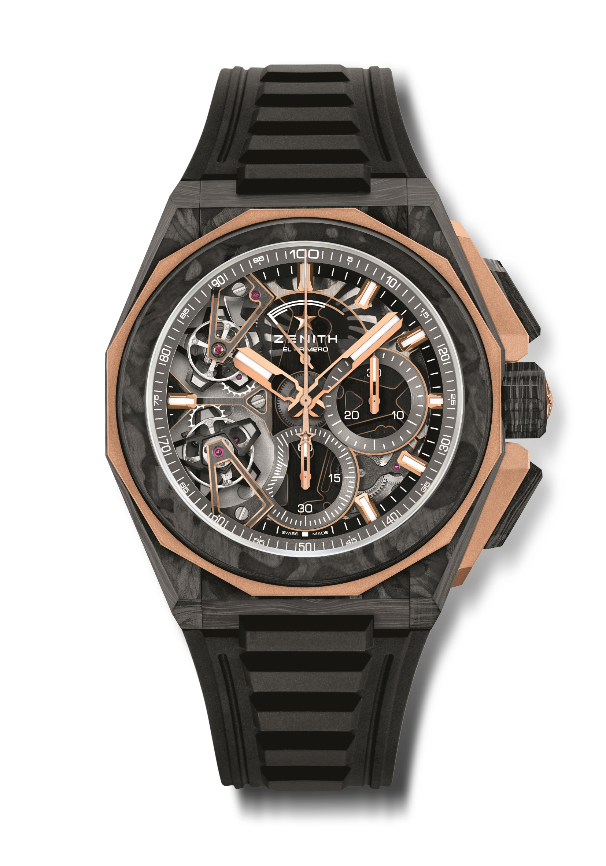 Основные характеристики: Два турбийона и индикатор 1/100 секунды. Механизм хронографа, 1 анкерный спуск турбийона часов (36 000 полуколебаний в час – 5 Гц), 1 анкерный спуск турбийона хронографа (360 000 полуколебаний в час – 50 Гц). Эксклюзивная динамичная особенность в виде стрелки хронографа, совершающей один оборот в секунду. Сертифицированный хронометр. Два дополнительных ремня: 2 Velcro (эффект углеродного волокна и эффект покрытия cordura)Механизм: El Primero 9020Запас хода: мин. 50 часов для часов / 50 минут для хронографаФункции: Центральные часовая и минутная стрелки. Два турбийона. 1 анкерный спуск часов (36 000 полуколебаний в час / 5 Гц – каретка совершает один оборот за 60 секунд). 1 анкерный спуск хронографа (360 000 полуколебаний в час – 50 Гц – каретка совершает один оборот за 5 секунд). Хронограф с индикатором 1/100 секунды:  - Центральная стрелка хронографа, совершающая полный оборот за одну секунду- 30-минутный счетчик на отметке «3 часа»- 60-секундный счетчик на отметке «6 часов»- Указатель запаса хода хронографа на отметке «12 часов»Отделка: Эксклюзивный ротор с сатинированной отделкойЦена: 79 000Материал: Черный карбон и розовое золото 18 каратВодонепроницаемость: 20 ATM Циферблат: СкелетонированныйКорпус: 45 ммЧасовые метки: Фацетированные, с золотым напылением и люминесцентным покрытием SuperLuminova SLN C1 [Часовые отметки]Стрелки: Фацетированные, с золотым напылением и люминесцентным покрытием SuperLuminova SLN C1 [Стрелки]Браслет и застежка: Черный каучуковый ремень с тройной раскладывающейся застежкой из титана с пескоструйной обработкойDEFY EXTREME DOUBLE TOURBILLONАртикул: 95.9100.9020/78.I001Основные характеристики: Два турбийона и индикатор 1/100 секунды. Механизм хронографа, 1 анкерный спуск турбийона часов (36 000 полуколебаний в час – 5 Гц), 1 анкерный спуск турбийона хронографа (360 000 полуколебаний в час – 50 Гц). Эксклюзивная динамичная особенность в виде стрелки хронографа, совершающей один оборот в секунду. Сертифицированный хронометр. Два дополнительных ремня: 1 из каучука с раскладывающейся застежкой и 1 из текстиля Velcro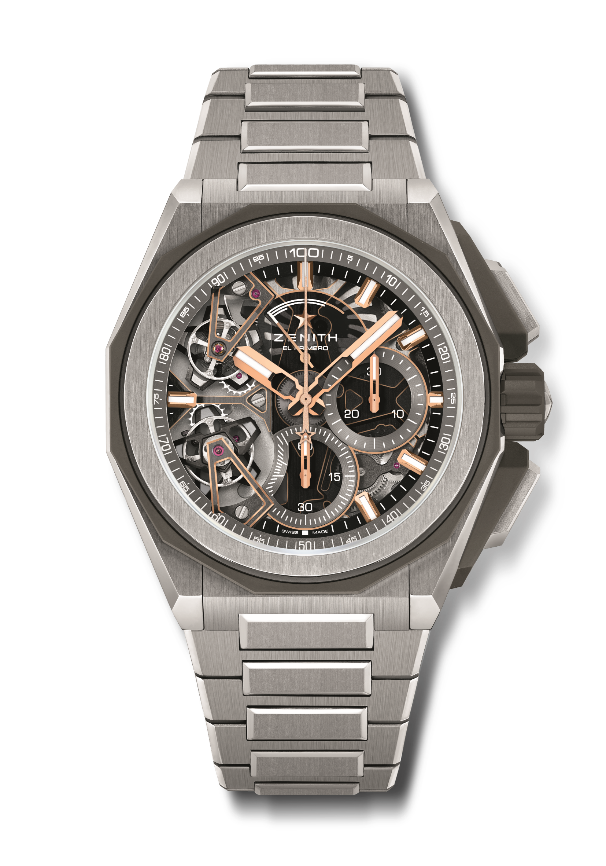 Механизм: El Primero 9020Запас хода: мин. 50 часов для часов / 50 минут для хронографаФункции: Центральные часовая и минутная стрелки. Два турбийона. 1 анкерный спуск часов (36 000 полуколебаний в час / 5 Гц – каретка совершает один оборот за 60 секунд). 1 анкерный спуск хронографа (360 000 полуколебаний в час – 50 Гц – каретка совершает один оборот за 5 секунд). Хронограф с индикатором 1/100 секунды:  - Центральная стрелка хронографа, совершающая полный оборот за одну секунду- 30-минутный счетчик на отметке «3 часа»- 60-секундный счетчик на отметке «6 часов»- Указатель запаса хода хронографа на отметке «12 часов»Отделка: Эксклюзивный ротор с сатинированной отделкойЦена: 69 000Материал: Титан с крацеваниемВодонепроницаемость: 20 ATM Циферблат: СкелетонированныйКорпус: 45 ммЧасовые метки: Фацетированные, с золотым напылением и люминесцентным покрытием SuperLuminova SLN C1 [Часовые отметки]Стрелки: Фацетированные, с золотым напылением и люминесцентным покрытием SuperLuminova SLN C1 [Стрелки]Браслет и застежка: Браслет из титана с раскладывающейся титановой застежкой